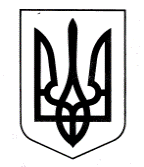 ЗАЗИМСЬКА СІЛЬСЬКА РАДА БРОВАРСЬКОГО РАЙОНУ  КИЇВСЬКОЇ ОБЛАСТІ РІШЕННЯПро внесення змін до штатного розпису сектору сільської пожежної команди Зазимської сільської ради Броварського району Київської області на 2021 рікКеруючись п.5 ч.1 ст. 26 Закону України «Про місцеве самоврядування в Україні», Законом України "Про Державний бюджет України на 2021 рік", згідно з яким передбачено підвищення мінімальної заробітної плати та прожиткового мінімуму для всіх груп населення з 01.12.2021 р., беручи до уваги рекомендації постійної комісії з питань соціально – економічного розвитку, бюджету та фінансів, комунальної власності, реалізації державної регуляторної політики, інвестицій та зовнішньо-економічних зв’язків, Зазимська сільська радаВИРІШИЛА:Внести зміни до штатного розпису сільської пожежної команди Зазимської сільської ради Броварського району Київської області на 2021 рік, затвердженого рішенням 03-позачергової сесії Зазимської сільської ради восьмого скликання від 24.12.2020р. №230 «Про затвердження штатного розпису сектору сільської пожежної охорони Зазимської сільської ради Броварського району Київської області на 2021 рік» (із відповідними змінами), а саме:-	Привести з 01 грудня 2021 року посадові оклади та фонд заробітної плати у відповідність до Закону України "Про Державний бюджет України на 2021 рік"  та викласти штатний розпис сільської пожежної команди Зазимської сільської ради Броварського району Київської області на 2021 рік в редакції згідно з додатком 1 до цього рішення.Контроль за виконанням рішення покласти на постійну комісію сільської ради з питань соціально – економічного розвитку, бюджету та фінансів, комунальної власності, реалізації державної регуляторної політики, інвестицій та зовнішньоекономічних зв’язків.Сільський голова	Віталій КРУПЕНКОc. Зазим’я02 грудня 2021 року№ _____-23-позачергової-VІII